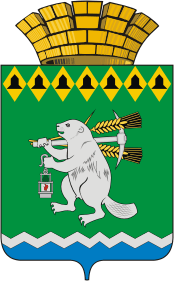 Дума Артемовского городского округаVI созыв29  заседание        РЕШЕНИЕот 25 января 2018 года                                                                           № 308Об утверждении плана  работы Думы Артемовского городского округа  на 2018 годРассмотрев предложения депутатов  Думы Артемовского городского округа, Администрации  Артемовского городского округа и иных органов местного самоуправления Артемовского городского округа, Артемовской городской прокуратуры,Дума Артемовского городского округаР Е Ш И Л А :Утвердить план работы Думы Артемовского городского округа на 2018 год (Приложение).Контроль исполнения  настоящего решения возложить на постоянную комиссию по местному самоуправлению, нормотворчеству и регламенту (Угланов М.А.).Председатель Думы Артемовского городского округа					    К.М.Трофимов